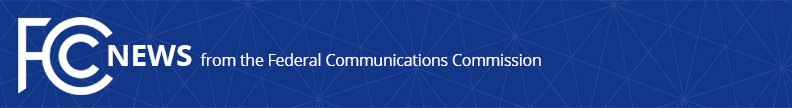 Media Contact: Anne Veigleanne.veigle@fcc.gov For Immediate Release FCC ANNOUNCES NEARLY $800 MILLION FOR BROADBAND THROUGH THE RURAL DIGITAL OPPORTUNITY FUNDTo Date Over $6 Billion Authorized for Broadband Deployment in 47 StatesWASHINGTON, August 31, 2022—The Federal Communications Commission today announced that it is ready to authorize $791,604,299 through the Rural Digital Opportunity Fund to six providers to fund new broadband deployments to over 350,000 estimated locations in 19 states.  The top three states receiving funding include Illinois, $212 million, Arizona, $140 million, and Iowa, $113 million. “This funding will connect more households throughout the country with high-speed broadband as part of our ongoing work to close the digital divide,” said Chairwoman Rosenworcel.  “We are confident these projects can bring quality service to currently unserved areas.” This round of funding supports projects using a range of network technologies, including gigabit service hybrid fiber/fixed wireless deployments that will provide end-user locations with either fiber or fixed wireless network service using licensed spectrum.  To date, the program has provided more than $6 billion in broadband deployment to 47 states. A list of the eligible census blocks covered by the winning bids announced today is available under the “Results” tab on this page: https://www.fcc.gov/auction/904/round-results.  For a list of RDOF providers and funding amounts by state, see https://www.fcc.gov/auction/904.###
Media Relations: (202) 418-0500 / ASL: (844) 432-2275 / Twitter: @FCC / www.fcc.gov This is an unofficial announcement of Commission action.  Release of the full text of a Commission order constitutes official action.  See MCI v. FCC, 515 F.2d 385 (D.C. Cir. 1974).